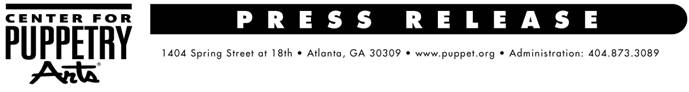 For more information, contact:Becca Meyer / Jennifer Walker BRAVE Public Relations, 404.233.3993bmeyer@bravepublicrelations.com / jwalker@bravepublicrelations.comHuff and Puff Your Way to the Center for Puppetry Arts  	You think you know The True Story of the Three Little Pigs, but you have no idea	ATLANTA (December 27, 2016) — The classic tale depicts the Big Bad Wolf huffing and puffing and blowing three houses down—but according to the wolf, you’ve got it all wrong. In The True Story of the Three Little Pigs by A. Wolf, Mr. Alexander T. Wolf finally explains his side of the story, which is that he just wanted to borrow a cup of sugar and he had a cold! Patrons can see Mr. Wolf tell his story at the Center for Puppetry Arts, January 3 - 22 and decide who they believe.The show is performed by Mesner Puppet Theater from Kansas City, Missouri, and it features rod, shadow and mask puppetry. WHAT: 	The True Story of the Three Little Pigs by A. Wolf performed by Mesner Puppet TheatreWHEN: 	Regular show times are as follows: 		January 3 – 22 		Tuesday – Friday: 10:00 a.m. and 11:30 a.m.		Saturday: 11:00 a.m., 1:00 p.m. and 3:00 p.m.		Sunday: 1:00 p.m. and 3:00 p.m.		(No shows on Tuesday, Jan. 10) WHERE: 	Center for Puppetry Arts1404 Spring Street NW
Atlanta, GA 30309		The True Story of the Three Little Pigs by A. Wolf is presented in the Downstairs TheaterHOW: 		Tickets are $10.25 (Members) and $20.50 (nonmembers) and include admission to the show, the Worlds 		of Puppetry Museum (with the largest collection of Jim Henson puppets and artifacts in the world as well as a 		Global Gallery), and entrance to the Create-A-Puppet Workshop™, where guests can make and decorate their 		own A. Wolf Hand Puppet and perform with it on our classroom stage. Tickets can be purchased online at 		www.puppet.org or by calling 404.873.3391. ###The Center for Puppetry Arts is supported in part by: Fulton County Arts Council • City of Atlanta Mayor’s Office of Cultural Affairs • Georgia Council for the Arts • Zeist Foundation • The Wish Foundation Fund of the Community Foundation for Greater Atlanta • PNC • The Coca-Cola Foundation • WSB-TV Family 2 Family Project • YP For a complete list of the Center’s major supporters, visit www.puppet.org/about/sponsors.Center for Puppetry Arts® is a unique cultural treasure – a magical place where children and adults are educated, enlightened, and entertained. Since 1978, the Center has introduced millions of visitors to the wonder and art of puppetry and has touched the lives of many through enchanting performances, curriculum-based workshops, and the hands-on Museum as well as Distance Learning and Outreach programs. Center for Puppetry Arts is a non-profit, 501(c)(3) organization and is supported in part by contributions from corporations, foundations, government agencies, and individuals. Major funding is provided by the Fulton County Board of Commissioners and the City of Atlanta Mayor’s Office of Cultural Affairs. These programs are also supported in part by the Georgia Council for the Arts through the appropriations of the Georgia General Assembly. GCA is a partner agency of the National Endowment for the Arts. The Center is a member of Theatre for Young Audiences (TYA/USA/ASSITEJ).The Center also serves as headquarters of UNIMA-USA, the American branch of Union Internationale de la Marionnette, the international puppetry organization.